I. LÝ LỊCH SƠ LƯỢCHọ và tên:						Giới tính:Ngày, tháng, năm sinh:				Nơi sinh:	Quê quán:						Dân tộc:Học vị cao nhất:					Năm, nước nhận học vị:Chức danh khoa học cao nhất:			Năm bổ nhiệm:Chức vụ (hiện tại hoặc trước khi nghỉ hưu):Đơn vị công tác (hiện tại hoặc trước khi nghỉ hưu):Chỗ ở riêng hoặc địa chỉ liên lạc: 			Điện thoại liên hệ:  CQ:                          NR:                           DĐ:	Fax:                                                                      Email:II. QUÁ TRÌNH ĐÀO TẠOĐại học:Hệ đào tạo:	Nơi đào tạo:Ngành học:		Nước đào tạo: 					Năm tốt nghiệp: Bằng đại học 2:					Năm tốt nghiệp: Sau đại họcThạc sĩ chuyên ngành:						Năm cấp bằng:Nơi đào tạo:Tiến sĩ chuyên ngành:						Năm cấp bằng:Nơi đào tạo:Tên luận án:III. QUÁ TRÌNH CÔNG TÁC CHUYÊN MÔNIV. QUÁ TRÌNH NGHIÊN CỨU KHOA HỌCCác đề tài nghiên cứu khoa học đã và đang tham gia:Các công trình khoa học đã công bố: 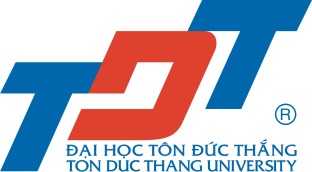 LÝ LỊCH KHOA HỌC3. Ngoại ngữ:1.2.Mức độ sử dụng:Mức độ sử dụng:Thời gianNơi công tácCông việc đảm nhiệmTTTên đề tài nghiên cứu Năm bắt đầu/Năm hoàn thànhĐề tài cấp (NN, Bộ, ngành, trường)Trách nhiệm tham gia trong đề tàiTTTên công trìnhNăm công bốTên tạp chí
Xác nhận của cơ quan………., ngày        tháng       năm Người khai kí tên